Warszawa, 2023-03-09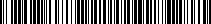 UNP:GIP-23-16105GIP-GPP.0501.2.2022.27Informacja o zakończeniu wstępnych Konsultacji rynkowychprowadzonych na podstawie art. 84 ustawy z dnia 11 września 2019 r. Prawozamówień publicznychUprzejmie informuje o zakończeniu w dniu 8 marca 2023 r. wstępnych Konsultacji rynkowych na „usługę dostępu do baz danych systemu informacji prawnej dla pracowników jednostek organizacyjnych Państwowej Inspekcji Pracy”.DyrektorDepartamentu PrawnegoWojciech Gonciarz/-podpisano elektronicznie/